U kom nou hier voor die aangesig van God en in die midde van sy gemeente om u geloof te bely. Daarom versoek ek u om in alle opregtheid op die volgende vrae te antwoord: Glo u in die enige ware God: Vader, Seun en Heilige Gees, in wie se Naam u gedoop is? Glo en bely u dat al is u in sonde ontvang en gebore en nog steeds tot alle boosheid geneig, u tog in Christus geheilig is, deur die Vader tot sy kind aangeneem is en deur die Heilige Gees tot 'n nuwe gehoorsaamheid opgewek is? Glo en bely u dat die Ou en Nuwe Testament die Woord van God en die volkome leer van die Saligheid is, soos dit ook in die Belydenisskrifte van die Gereformeerde Kerke uitgedruk word en in die kerk hier geleer word? Is dit u voorneme om deur die genade van God in hierdie leer tot die einde van u lewe standvastig te volhard, die verbondsgemeenskap met God te onderhou, Hom van harte lief te hê en in gehoorsaamheid aan sy Woord te dien, van die wêreld en sy begeerlikheid af te sien, u lewe en saligheid buite uself in Christus te soek en so hierdie belydenis van u met 'n godvresende lewe te bevestig? Beloof u, terwyl die volle gemeenskap met die kerk van Christus nou vir u ontsluit word, om as 'n lewende lid van die kerk die bediening van Woord en sakramente ywerig te soek, u gawes gewillig en met vreugde tot nut en saligheid van die ander lede en tot uitbouing van die koninkryk van God aan te wend en dat u u aan die Christelike vermaning en tug sal onderwerp as u in leer of lewe u misgaan?Wat is hierop u antwoord? JaWaar u hier openlik u geloof bely en God se verbondsbeloftes wat in u doop verseël is, aanvaar het, wek ons u op om hierin te volhard.In die Naam van ons Here Jesus Christus heet ons u hartlik welkom in die volle gemeenskap met die volk van God. Mag die God self van alle genade, wat ons tot sy ewige heerlikheid in Christus Jesus geroep het, nadat ons 'n kort tyd gely het, u volmaak, bevestig, versterk en grondves. Aan Hom die heerlikheid en die krag tot in alle ewigheid. Amen.Namens die Kerkraad:	
Datum:					Voorsitter						SkribaTer Nagedagtenis aanBelydenis van Geloof afgelê inDie Gereformeerde Kerk 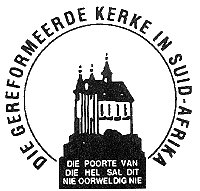 